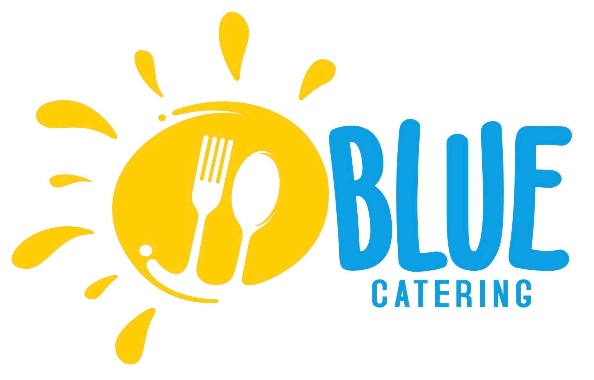 Szanowni Państwo, Dziękujemy za kontynuowanie współpracy! Z przyjemnością świadczymy usługi cateringu dla Państwa placówki. Nasze usługi cateringowe są zaprojektowane tak, aby zapewnić zdrowe i świeże posiłki dla szkół i innych placówek. Wprowadzamy  nowy system do zamawiania posiłków, który ułatwi  wygodne zamawianie posiłków dla uczniówW związku z tym chcemy przekazać Państwu istotne informacje organizacyjneFirma Bluebar catering wraz z dyrekcją placówki podjęła decyzję o wprowadzeniu elektronicznego systemu do zamawiania posiłków i wszelkich usług z tym związanych. Rodzic ma do wyboru następujące opcje do zamawianiaZupa 4 złDrugie danie z wodą lub sokiem 12,50 złZestaw  (zupa, drugie danie z wodą lub sokiem) 15,00 złPosiłki zamawiamy obligatoryjnie na cały miesiąc, z możliwością dokupienia jednorazowego dania do godz. 7 w dniu serwowania posiłków Do wyboru są posiłki mięsne lub wegetariańskie.Do dnia 27-go dnia miesiąca udostępniany jest jadłospis, rodzice otrzymują informację e-mail – owo lub SMS-em o możliwości zamawiania posiłków na następny miesiąc. Rodzic ma obowiązek odwoływać posiłki w aplikacji podczas nieobecności dziecka do godz. 7:00 danego dnia. Rodzice dzieci które mają zalecenie lekarskie dotyczące diety proszeni są o przesłanie zaświadczenia e-mail do kierownika stołówki – Dorota Stepnowska – d.stepnowska@wp.pl 